Convocation FOOT5 Urban Soccer U18F :La date pour le FOOT5 U18F est : Samedi 1er février 2020 de 14h30 à 16h30L’adresse du lieu est 28 rue de Cracovie, Saint ApollinaireLes équipes concernées et convoquées à 14h15 sont : CHEVIGNY ST SAUVEUR, DIJON ASPTT, BEAUNE, DUC, IS/SELONGEY, GJ GENLIS, VILLERSLes équipes sont composées de 5 joueuses + 3 remplaçantes maximum Le port des protège-tibias est obligatoire, et le port de bijoux interdit !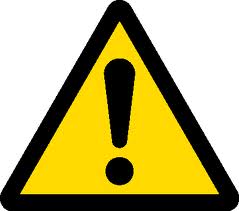 